CHI SIAMOPASSATO - dove siamo statiOGGI - dove siamo oraVISIONE - dove dovremmo andare e perchéMISSION - chi siamo, come lavoriamo per la nostra visione, cosa ci rende uniciVALORI FONDAMENTALI - principi guida del nostro lavoro e del nostro modo di operareOBIETTIVIOSTACOLI - cosa potrebbe impedirci di realizzare la nostra visioneOBIETTIVI A LUNGO TERMINE - cosa faremo per realizzare la nostra visioneOBIETTIVI A BREVE TERMINE - cosa verrà fatto YR1, YR2, YR3, ecc.MISURAZIONI DEL SUCCESSO - quali parametri di riferimento saranno utilizzati come indicatori di successoSTRATEGIAVALUTAZIONE DELLE RISORSE - infrastruttura necessaria per realizzare la visioneIMPLEMENTAZIONE - pianificare ciò che verrà fatto insieme alle scadenze di completamentoDIFFUSIONE - come verrà annunciato/assegnato il piano e a chiPIANO DI VALUTAZIONE DEI PROGRESSI - come supervisioneremo i progressi, monitoreremo il successo e implementeremo le revisioniDISCONOSCIMENTOTutti gli articoli, i modelli o le informazioni fornite da Smartsheet sul sito Web sono solo di riferimento. Mentre ci sforziamo di mantenere le informazioni aggiornate e corrette, non rilasciamo dichiarazioni o garanzie di alcun tipo, esplicite o implicite, circa la completezza, l'accuratezza, l'affidabilità, l'idoneità o la disponibilità in relazione al sito Web o alle informazioni, agli articoli, ai modelli o alla grafica correlata contenuti nel sito Web. Qualsiasi affidamento che fai su tali informazioni è quindi strettamente a tuo rischio.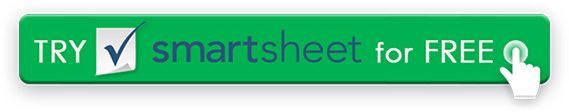 